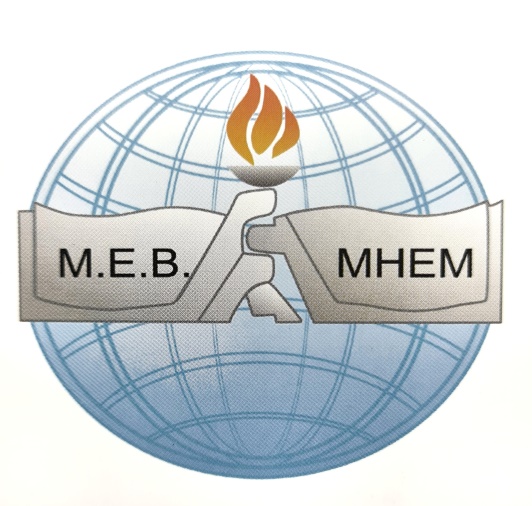 MAMAK HALK EĞİTİMİ MERKEZİMAMAK HALK EĞİTİMİ MERKEZİMAMAK HALK EĞİTİMİ MERKEZİMAMAK HALK EĞİTİMİ MERKEZİMAMAK HALK EĞİTİMİ MERKEZİMAMAK HALK EĞİTİMİ MERKEZİMAMAK HALK EĞİTİMİ MERKEZİMAMAK HALK EĞİTİMİ MERKEZİMAMAK HALK EĞİTİMİ MERKEZİ2022-2023 EĞİTİM-ÖĞRETİM YILI KURS DEFTERİ2022-2023 EĞİTİM-ÖĞRETİM YILI KURS DEFTERİ2022-2023 EĞİTİM-ÖĞRETİM YILI KURS DEFTERİ2022-2023 EĞİTİM-ÖĞRETİM YILI KURS DEFTERİ2022-2023 EĞİTİM-ÖĞRETİM YILI KURS DEFTERİ2022-2023 EĞİTİM-ÖĞRETİM YILI KURS DEFTERİ2022-2023 EĞİTİM-ÖĞRETİM YILI KURS DEFTERİ2022-2023 EĞİTİM-ÖĞRETİM YILI KURS DEFTERİ2022-2023 EĞİTİM-ÖĞRETİM YILI KURS DEFTERİKURS ÖĞRETMENİKURS ÖĞRETMENİKURS ÖĞRETMENİ…………………………………………………………………………………………..……………………………………………………………………………..…………..…………………………………………………………………………………………..……………………………………………………………………………..…………..…………………………………………………………………………………………..……………………………………………………………………………..…………..…………………………………………………………………………………………..……………………………………………………………………………..…………..…………………………………………………………………………………………..……………………………………………………………………………..…………..…………………………………………………………………………………………..……………………………………………………………………………..…………..KURS NOKURS NOKURS NO…………………………………………………………………………………………………………………………..…………………………………………………………..…………………………………………………………………………………………………………………………..…………………………………………………………..…………………………………………………………………………………………………………………………..…………………………………………………………..…………………………………………………………………………………………………………………………..…………………………………………………………..…………………………………………………………………………………………………………………………..…………………………………………………………..…………………………………………………………………………………………………………………………..…………………………………………………………..KURSUN ADIKURSUN ADIKURSUN ADI…………………………………………………………………………………………………………………………………………………………..……………………………….…………………………………………………………………………………………………………………………………………………………..……………………………….…………………………………………………………………………………………………………………………………………………………..……………………………….…………………………………………………………………………………………………………………………………………………………..……………………………….…………………………………………………………………………………………………………………………………………………………..……………………………….…………………………………………………………………………………………………………………………………………………………..……………………………….KURS YERİKURS YERİKURS YERİ………………………………………………………………………………………………………………………………………………………………………………………………………………………………………………………………………………………………………………………………………………………………………………………………………………………………………………………………………………………………………………………………………………………………………………………………………………………………………………………………………………………………………………………………………………………………………………………………………………………………………………………………………………………………………………………………………………………………………………………………………………………………………………………………………………………………………………………………………………………………………………………………KURS SÜRESİKURS SÜRESİKURS SÜRESİ……………………………………………………………………………………………………………………………………………………………………………………………….……………………………………………………………………………………………………………………………………………………………………………………………….……………………………………………………………………………………………………………………………………………………………………………………………….……………………………………………………………………………………………………………………………………………………………………………………………….……………………………………………………………………………………………………………………………………………………………………………………………….……………………………………………………………………………………………………………………………………………………………………………………………….KURS BAŞLAMA TARİHİKURS BAŞLAMA TARİHİKURS BAŞLAMA TARİHİ…………………………………………………………………………………………………………………………………………………………………………………………….…………………………………………………………………………………………………………………………………………………………………………………………….…………………………………………………………………………………………………………………………………………………………………………………………….…………………………………………………………………………………………………………………………………………………………………………………………….…………………………………………………………………………………………………………………………………………………………………………………………….…………………………………………………………………………………………………………………………………………………………………………………………….KURS BİTİŞ TARİHİKURS BİTİŞ TARİHİKURS BİTİŞ TARİHİ…………………………………………………………………………………………………………………………………………………………………………………………..…………………………………………………………………………………………………………………………………………………………………………………………..…………………………………………………………………………………………………………………………………………………………………………………………..…………………………………………………………………………………………………………………………………………………………………………………………..…………………………………………………………………………………………………………………………………………………………………………………………..…………………………………………………………………………………………………………………………………………………………………………………………..Sayfa: ……….Sayfa: ……….KursiyerlerKursiyerlerTarihTarihTarihTarihTarihTarihTarihKursiyerlerKursiyerlerTarihTarihTarihTarihTarihTarihTarihSıra NoAdı, SoyadıSıra NoAdı, Soyadı1262273284295306317328339341035113612371338143915401641174218431944204521462247234824492550Devam eden kursiyer ( . )      Geç gelen kursiyer ( + )        Gelmeyen kursiyer ( - ) Devam eden kursiyer ( . )      Geç gelen kursiyer ( + )        Gelmeyen kursiyer ( - ) Devam eden kursiyer ( . )      Geç gelen kursiyer ( + )        Gelmeyen kursiyer ( - ) Devam eden kursiyer ( . )      Geç gelen kursiyer ( + )        Gelmeyen kursiyer ( - ) Devam eden kursiyer ( . )      Geç gelen kursiyer ( + )        Gelmeyen kursiyer ( - ) Devam eden kursiyer ( . )      Geç gelen kursiyer ( + )        Gelmeyen kursiyer ( - ) Devam eden kursiyer ( . )      Geç gelen kursiyer ( + )        Gelmeyen kursiyer ( - ) Devam eden kursiyer ( . )      Geç gelen kursiyer ( + )        Gelmeyen kursiyer ( - ) Devam eden kursiyer ( . )      Geç gelen kursiyer ( + )        Gelmeyen kursiyer ( - ) Devam eden kursiyer ( . )      Geç gelen kursiyer ( + )        Gelmeyen kursiyer ( - ) Devam eden kursiyer ( . )      Geç gelen kursiyer ( + )        Gelmeyen kursiyer ( - ) Devam eden kursiyer ( . )      Geç gelen kursiyer ( + )        Gelmeyen kursiyer ( - ) Devam eden kursiyer ( . )      Geç gelen kursiyer ( + )        Gelmeyen kursiyer ( - ) Devam eden kursiyer ( . )      Geç gelen kursiyer ( + )        Gelmeyen kursiyer ( - ) Devam eden kursiyer ( . )      Geç gelen kursiyer ( + )        Gelmeyen kursiyer ( - ) Devam eden kursiyer ( . )      Geç gelen kursiyer ( + )        Gelmeyen kursiyer ( - ) Devam eden kursiyer ( . )      Geç gelen kursiyer ( + )        Gelmeyen kursiyer ( - ) Devam eden kursiyer ( . )      Geç gelen kursiyer ( + )        Gelmeyen kursiyer ( - ) Devam eden kursiyer ( . )      Geç gelen kursiyer ( + )        Gelmeyen kursiyer ( - ) Sayfa: ……….Sayfa: ……….KursiyerlerKursiyerlerTarihTarihTarihTarihTarihTarihTarihKursiyerlerKursiyerlerTarihTarihTarihTarihTarihTarihTarihSıra NoAdı, SoyadıSıra NoAdı, Soyadı51765277537854795580568157825883598460856186628763886489659066916792689369947095719672977398749975100Devam eden kursiyer ( . )      Geç gelen kursiyer ( + )        Gelmeyen kursiyer ( - ) Devam eden kursiyer ( . )      Geç gelen kursiyer ( + )        Gelmeyen kursiyer ( - ) Devam eden kursiyer ( . )      Geç gelen kursiyer ( + )        Gelmeyen kursiyer ( - ) Devam eden kursiyer ( . )      Geç gelen kursiyer ( + )        Gelmeyen kursiyer ( - ) Devam eden kursiyer ( . )      Geç gelen kursiyer ( + )        Gelmeyen kursiyer ( - ) Devam eden kursiyer ( . )      Geç gelen kursiyer ( + )        Gelmeyen kursiyer ( - ) Devam eden kursiyer ( . )      Geç gelen kursiyer ( + )        Gelmeyen kursiyer ( - ) Devam eden kursiyer ( . )      Geç gelen kursiyer ( + )        Gelmeyen kursiyer ( - ) Devam eden kursiyer ( . )      Geç gelen kursiyer ( + )        Gelmeyen kursiyer ( - ) Devam eden kursiyer ( . )      Geç gelen kursiyer ( + )        Gelmeyen kursiyer ( - ) Devam eden kursiyer ( . )      Geç gelen kursiyer ( + )        Gelmeyen kursiyer ( - ) Devam eden kursiyer ( . )      Geç gelen kursiyer ( + )        Gelmeyen kursiyer ( - ) Devam eden kursiyer ( . )      Geç gelen kursiyer ( + )        Gelmeyen kursiyer ( - ) Devam eden kursiyer ( . )      Geç gelen kursiyer ( + )        Gelmeyen kursiyer ( - ) Devam eden kursiyer ( . )      Geç gelen kursiyer ( + )        Gelmeyen kursiyer ( - ) Devam eden kursiyer ( . )      Geç gelen kursiyer ( + )        Gelmeyen kursiyer ( - ) Devam eden kursiyer ( . )      Geç gelen kursiyer ( + )        Gelmeyen kursiyer ( - ) Devam eden kursiyer ( . )      Geç gelen kursiyer ( + )        Gelmeyen kursiyer ( - ) Devam eden kursiyer ( . )      Geç gelen kursiyer ( + )        Gelmeyen kursiyer ( - ) Sayfa: …………Kurs Günleri1. Blok Ders2. Blok Ders3. Blok Ders4. Blok DersMüdür İmzası…..… / …….  / 20……..…………………………….…..… / …….  / 20……..…………………………….…..… / …….  / 20……..…………………………….…..… / …….  / 20……..…………………………….…..… / …….  / 20……..…………………………….…..… / …….  / 20……..…………………………….…..… / …….  / 20……..…………………………….İş bu defter ……….. sayfadan ibarettir.İş bu defter ……….. sayfadan ibarettir.İş bu defter ……….. sayfadan ibarettir.İş bu defter ……….. sayfadan ibarettir.İş bu defter ……….. sayfadan ibarettir.Kurum Müdürü